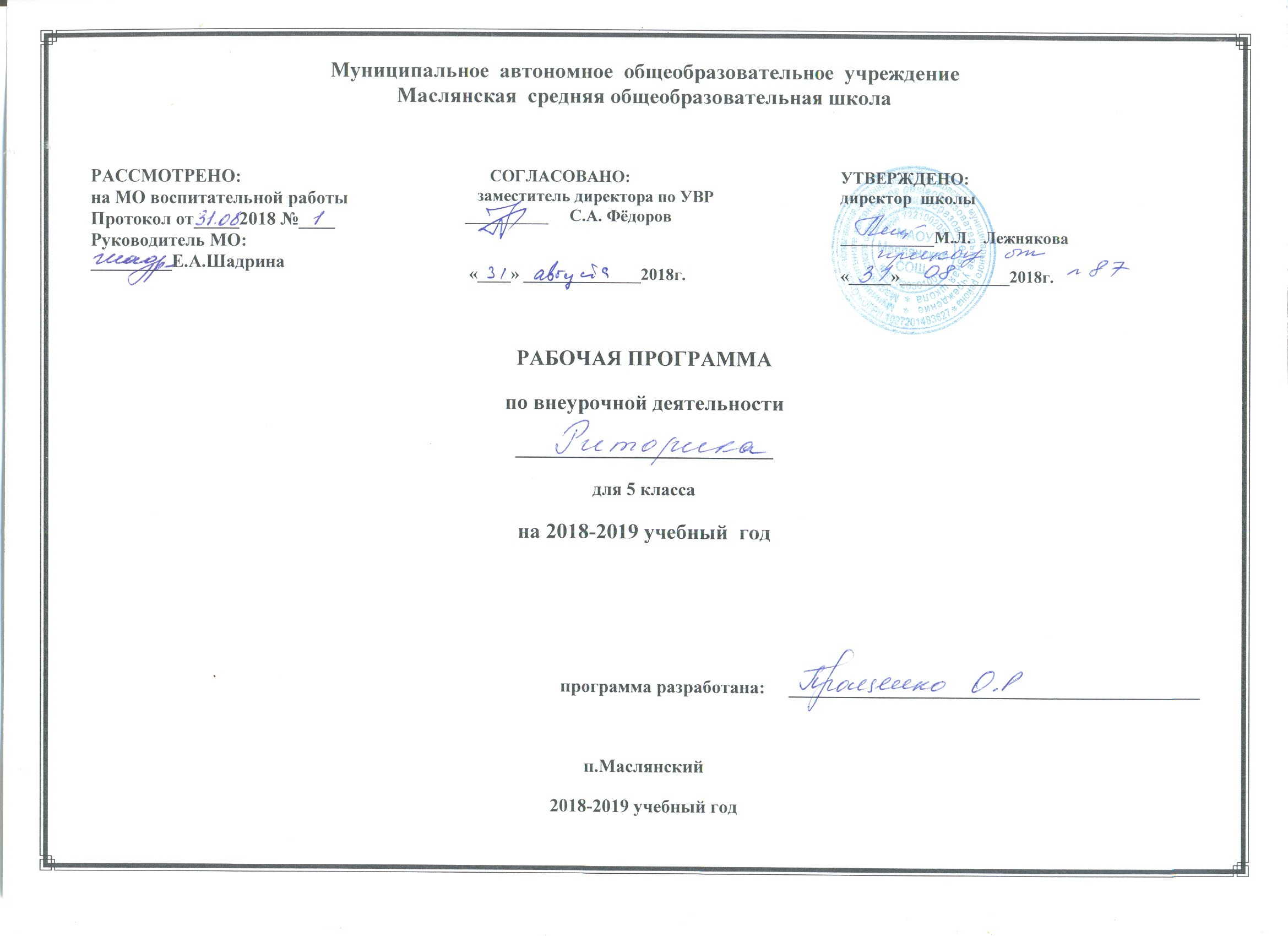 ПОЯСНИТЕЛЬНАЯ ЗАПИСКАНормативные документы для разработки программы:1. Федеральный закон РФ № 273-ФЗ от 29.12.2012 «Об образовании в Российской Федерации»;  2. Постановление Главного государственного санитарного врача РФ от 29.12.2010 № 189 “ОтутвержденииСанПин 2.4.2.2821-10 «Санитарно-эпидемиологические требования к условиям и организации обучения в общеобразовательных учреждениях»;3. Приказ Министерства образования Российской Федерации от 17 декабря 2010 № 1897 «Об утверждении ФГОС ООО»;4. Приказ Министерства образования и науки РФ от 29 декабря 2014 г. №  1644 «О внесении изменений в приказ Министерства образования и науки Российской Федерации от 17 декабря 2010 г. № 1897 «Об утверждении федерального государственного образовательного стандарта основного общего образования»;5. Т.А. Ладыженская «Риторика», рекомендовано Министерством образования и науки РФ. - М: Просвещение, 2010.  6. Учебного плана МАОУ Маслянская СОШ.Программа внеурочной деятельности «Риторика» направленная на формирование и развитие коммуникативной компетентности обучающихся 5 класса, воспитание личности подростков посредством межличностного общения. Содержание программы раскрывается в аспекте требований Федерального государственного образовательного стандарта основного общего образования.Под коммуникативной компетентностью понимаем следующее – это умение ставить и решать определенные типа коммуникативные задачи: определять цели коммуникации, оценивать ситуацию, учитывать намерения и способы коммуникации собеседника (партнеров), выбирать адекватные стратегии коммуникации, быть готовым к осмысленному изменению собственного речевого поведения. В качестве первейшего компонента в коммуникативную компетентность входит способность устанавливать и поддерживать необходимые контакты с другими людьми, удовлетворительное владение определенными нормами общения и поведения, владение «техникой» общения (правилами вежливости и др.).В ходе выполнения программы используется вид внеурочной деятельности – проблемно-ценностное общение, которое формирует и развивает эмоциональный мир школьника, учит грамотному восприятию жизненных проблем, ценностей и смысла жизни.ОБЩАЯ ХАРАКТЕРИСТИКА Общение играет особую роль в психологическом развитии подростков. Это развитие осуществляется следующим образом:обогащение коммуникативного опыта подростков путем постановки задач, требующих овладения новыми знаниями, умениями и навыками;благодаря возможности для подростка черпать в общении образцы действий и поступков взрослых;вследствие благоприятных условий для раскрытия подростками своего творческого начала при общении друг с другом на основе подкрепляющего действия мнений и оценок взрослого.Основные мотивы общения:потребность во впечатлениях (познавательный мотив);потребность в активной деятельности;потребность в признании и поддержке (личностный мотив).Общение осуществляется с помощью различных коммуникативных средств (речь, мимика, интонация, жесты и др.). Важную роль при этом играет умение внешне выражать свои внутренние эмоции и правильно понимать эмоциональное состояние собеседника.Вскрытие противоречий в развитии общения, предупреждение различных отклонений в развитии личности ребёнка возможно, если своевременно учесть особенности его взаимоотношений со сверстниками и взрослыми. Это предусматривает учёт характерных форм поведения ребёнка в различных ситуациях, знание трудностей, возникающих в межличностном общении.В процессе развития коммуникативных навыков большое внимание уделяется формированию личностных качеств подростков, их чувствам, эмоциям, их духовному миру. Содержание курса опирается на принципы педагогического оптимизма, гуманизма, направленного на воспитание у детей уважительного отношения к себе и окружающим, терпимого отношения к мнению собеседника, умения пойти на компромисс в нужной ситуации.Цель программы:Формирование личностных качеств как основы взаимоотношений с людьми, обществом и миром в целом: в процессе социального становления через самопознание, общение, деятельность, общекультурные ценности.Задачи:1.Формировать у подростков представления о биполярных качествах личности и нравственных нормах поведения.2.Знакомить учащихся с основными моделями коммуникативного поведения и правилами, регулирующими поведение в обществе с позиции индивидуальности.3.Развивать механизмы эмоционально-волевого регулирования поведения.4.Развивать внутреннюю убежденность в востребовании воспитанника обществом.5. Познание и воспитание собственной личности подростка посредством межличностного общения.6. Развитие адекватной оценочной деятельности, направленной на анализ собственного поведения и поступков окружающих людей.7. Воспитание интереса к окружающим людям, развитие взаимоуважения, взаимодоверия и сочувствия.8. Развитие навыков общения в различных ситуациях, умения противостоять отрицательным воздействиям среды.Актуальность программы.Наше общество переживает период переоценки ценностей: напряженные социально-экономические отношения, противоречивый информационный пресс, повышенные культурные требования к человеку, при понижении уровня общей культуры в обществе - все это ставит ребенка в трудное положение.Сегодня наиболее оправданным является такой подход к организации воспитательной работы, при котором совокупность воспитательских средств направлена на выработку у каждого конкретного учащегося собственного варианта жизни, достойного его как человека современного общества. Мало просто «воспитывать» традиционные ценностные отношения, ученик должен сам на их основе формировать свою жизненную позицию, быть способным на разумный выбор, выработку самостоятельных идей.Практическая значимость. Данная программа ориентирована на воспитание личности, способной на управление своим поведением с опорой на существующие стандарты, нормы и законы общества. Особое внимание в программе уделено проблеме общения и усвоения нравственных норм и правил поведения, что обусловлено проблемами вхождения ребенка в социальную среду, усвоения социального опыта.Педагогическая целесообразность программы внеурочной деятельности в сфере социально-личностного развития обусловлена необходимостью помочь ребенку раскрывать индивидуальные способности, творческие начала собственной личности, формирование устремлений ребенка в интеграции личностных позиций «Я - хочу» и «Я - могу» как основы взаимодействия с другими детьми, воспитателем и другими взрослыми. Партнерские отношения, сопричастность взрослого к делам и поступкам детей (позиция «мы вместе», а не «над»), разработка занятий, развивающих потребность в приобретении умений и навыков - это и многое другое учитывается в программе.Основные идеи программыОбщепедагогическая: идея талантливости каждого ученика. Ориентация педагогического процесса на личность подростка, на создание для каждого ситуации успеха, на формирование положительной Я-концепции. Нет бесталанных учеников, есть занятые не своим делом.Социальная идея: развитие сознания и компетентности в решении моральных проблем на основе личностного выбора; формирование нравственных чувств и нравственного поведения, осознанного и ответственного отношения к собственным поступкам.Учет возрастных особенностей детей.Методы и формы организации учебно-воспитательного процессаФормы организации :тренинги (коммуникативные, поведенческие),этические беседы,ролевые игры: сюжетно-ролевые, словесные, музыкальные, подвижные,дебаты,тематические диспуты,проблемно-ценностные дискуссии,конкурсы,беседы,проектная деятельность,экскурсии,просмотр видеофрагментов,групповые и индивидуальные занятия.Методы:проигрывание и анализ жизненных ситуаций,упражнения творческого характера (рисование, импровизации и т.п.).поведенческий тренинг,лекции с обратной связью,психологические игры,решение коммуникативных речевых задач,работа в парах,метод интервью,проблемное обучение.Программа «Азбука общения» рассчитана на обучающихся 5 класса по 1 часу в неделю, программа реализуется за 34 часа в год.
ЛИЧНОСТНЫЕ, МЕТАПРЕДМЕТНЫЕ И ПРЕДМЕТНЫЕ РЕЗУЛЬТАТЫ ОСВОЕНИЯ КОНКРЕТНОГО УЧЕБНОГО ПРЕДМЕТАЛичностные :Развивать творческие способности детей;Создать условия для развития фантазии, утвердить ее ценность в глазах детей и взрослых;Формировать и поддерживать реальный образ учителя, родителей.ориентация в нравственном содержании и смысле как собственного поведения, так и поведения окружающих людей;знание основных норм этикета и ориентация на их выполнение;развитие этических чувств как регуляторов морального поведения.Метапредметные результатыРегулятивные УУД:осознавать свои телесные ощущения, связанные с напряжением и расслаблениемизвлекать необходимую информацию из текстаопределять и формулировать цель в совместной работеучиться делать осознанный выбор в сложных ситуацияхосознавать свою долю ответственности за всё, что с ним происходитреалистично строить свои взаимоотношения друг с другом и взрослымипланировать цели и пути самоизменения с помощью взрослогосоотносить результат с целью и оценивать его.Познавательные УУД:планировать свои действия в соответствии с поставленной задачейнаблюдать, сравнивать по признакам, сопоставлятьобогатить представление о собственных возможностях и способностяхучиться наблюдать и осознавать происходящие в самом себе измененияоценивать правильность выполнения действий и корректировать при необходимостиучиться моделировать новый образ на основе личного жизненного опытанаходить ответы на вопросы в тексте, перерабатывать информациюадекватно воспринимать оценку учителяКоммуникативныеУУД:ориентироваться на позицию партнёра в общении и взаимодействииучиться контролировать свою речь и поступкиучиться толерантному отношению к другому мнениюучиться самостоятельно решать проблемы в общенииосознавать необходимость признания и уважения прав других людейформулировать своё собственное мнение и позициюучиться грамотно задавать вопросы и участвовать в диалоге.СОДЕРЖАНИЕ 1.Давайте познакомимся, друг другу улыбнувшись!Ввести детей в мир общения, познакомить с правилами речевого этикета. Для чего мы знакомимся? Разыгрывание ситуации «Знакомство». Правила знакомства. Ролевые ситуации. Разыгрывание ритуала вставания при знакомстве. Вежливые слова при знакомстве.2.Дом, в котором я живу.Заочная экскурсия по дому.Что значить радовать родных и близких добрыми делами? Разыгрывание ситуаций. Игра «Покажи, не называя», «Кто скорее соберёт?». Игра « Кто, где живёт?».3.Моё любимое имя.Знакомство детей с историей возникновения имён и фамилий, их значение. Упражнения на умение строить диалог. Упражнения на развитие навыков координации совместных действий в группе. Логические упражнения, схемы описательных рассказов. Разыгрывание ситуаций. Пиктограммы-схемы, экран настроения, «волшебная» палочка. Использование предметных картинок.4.Вежливая азбука. (Зачем нужна вежливость?)Знакомство детей с правилами речевого общения, побуждать к употреблению в речи форм приветствия, благодарности и других слов-помощников в общении между людьми. Разыгрывание ролевой ситуации. Художественное слово. Искусство спора и диалога (мини-диалоги, речевые формулы общения).5.Как хорошо быть вместе!Дать понятие о том, что речь является средством воздействия на мысли, чувства и поведение людей. Как проявляется доброжелательность, уважительное отношение к собеседнику. Этюды на выражение эмоций, жестов. Ира «Будь внимателен». Игра – драматизация «Всё в порядке».6.Внимательный ли ты слушатель?Упражнения на развитие диалогической и монологической речи. Дать понятие, что слушатель должен быть внимательным, вежливым. Игра «Внимательный ли ты слушатель?». Задание «Расшифруй пословицу». Игровая ситуация. Зашифрованная пословица, схемы для обозначения частей сказки, иллюстрации к стихотворению «Овощи».7.Наш весёлый дружный класс - много разных в нём ребят.Дать понятие, что речевая ситуация имеет свои компоненты. Разыгрывание ситуаций, игра «Слово - творчество». Дидактическая игра «Мы разные», упражнение: «Что не так».8.Винтики – конфеточки - мальчики и девочки.Дать понятие культуры общения между девочками и мальчиками. Правила социального поведения. Упражнения на развитие речевой памяти. Дидактические игры, этюд, игровая ситуация.9.Ссоры и споры.Поиск конструктивных решений конфликта, навыков ведения спора. Упражнения на развитие невербальных средств общения, интонационную выразительность. Разыгрывание ситуаций. Игра-головоломка. Этюд.10.Вежливость - основа воспитанности.Доброе слово и кошке приятно. Кого бы ты назвал вежливым и почему? Какие вежливые слова вы знаете?Способы приветствия и прощания. Как можно обратиться к другому человеку с просьбой? Как можно поздороваться?11.Мои умные помощники.Знакомство с невербальными (несловесными) средствами общения (мимикой, жестами, телодвижениями). Упражнения в распознавании эмоций – радости, грусти, страха. Словесные игры. С помощью чего можно общаться на расстоянии, Развивать творческую инициативу. Упражнение в записи письма с помощью пиктограмм. Разыгрывание речевой ситуации, художественное слово.Правила поведения, общения с природой. Упражнения на развитие воображения, пантомимических навыков. Упражнение на произнесение фраз с определённой интонацией и с разной силой голоса. Разыгрывание ситуаций. Инсценировка стихотворения, игра-пантомима.ТЕМАТИЧЕСКОЕ ПЛАНИРОВАНИЕ С ОПРЕДЕЛЕНИЕМ ОСНОВНЫХ ВИДОВ УЧЕБНОЙ ДЕЯТЕЛЬНОСТИ.ОПИСАНИЕ УЧЕБНО-МЕТОДИЧЕСКОГО И МАТЕРИАЛЬНО-ТЕХНИЧЕСКОГО ОБЕСПЕЧЕНИЯ ОБРАЗОВАТЕЛЬНОЙ ДЕЯТЕЛЬНОСТИ .Средства обучения: Интерактивное оборудование, электронные средства обучения, диски для просмотра мультфильмов и фильмов по темам, технические средства обучения.Методическая литература для учителя:Богуславская, Н.И. Веселый этикет (развитие коммуникативных способностей ребенка) / Н.И. Богуславская, Н.А. Купина. – Екатеринбург : «АРД ЛТД», 1998. – 192 с.Ветрова, В.В. Уроки психологического здоровья./ В.В. Ветрова. - М. : Педагогическое общество России, 2012. – 192 с.Звездина, Г.П.Классные часы в основной школе (Программа факультатива « Я и Мир») / Г.ПЗвездина, Т.П. Щербакова. – М : ТЦ Сфера, 2011.Игры: обучение. Тренинг, досуг / под.ред. Петрусинского В.В. - М. : Новая школа, 1994.Кащенко, В.В. Педагогическая коррекция / В.В. Кащенко. - М. : Просвещение, 1994.Классные часы в 5-7 классах / авт.-сост. И.В. Персидская и др. –Волгоград : Учитель, 2012. – 204 с.Кащенко, В.В. Школа оптимизма : Внеклассные мероприятия, классные часы: 5-7 классы / В.В Кащенко. - М. : ВАКО, 2013. – 160 с.Курочкина, И.Н. Как научить поступать нравственно / И.Н. Курочкина. -3-е изд. - М. : Флинта, 2013. -128 с.Клюева, Н.В. Учим детей общению. Характер, коммуникабельность. Популярное пособие для родителей и педагогов / Н.В. Клюева, Ю.В. Касаткина. – Ярославль : Академия развития,1997. – 240 с.Классные часы: внеклассная работа: 1-4 классы /сост. Козлова М.А.- М. : Издательство «Экзамен», 2012. - 317 с.Никишина, В.Б. Практическая психология в работе с детьми: Пособие для психологов и педагогов / В.Б. Никишина. - М. :Гуманит. изд. центр ВЛАДОС, 2014.- 128 с.Николаева, С.О. Занятия по культуре поведения с дошкольниками и младшими школьниками: Литературный и музыкально-игровой материал: Учеб.- метод. пособие / С.О. Николаева. - М. :Гуманит. изд. центр ВЛАДОС,2013. – 80 с.Обучение и воспитание в школе / под редакцией В.В. Воронковой. - М. : Просвещение, 1984.Худенко, Е.Д. Организация и планирование воспитательной работы: Пособие для воспитателей и учителей / Е.Д. Худенко, Г.Ф. Гаврилычева, Е.Ю. Селиванова, В.В. Титова. – М. : АРКТИ, 2009 . – 312 с.Профилактика жадности, лжи, лени и хвастовства: Коррекционно-развивающая программа для 5-8 лет / авт. сост. Н.В.Макарычева. - М. : АРКТИ, 2010. – 80 с.Притчи, сказки, метафоры в развитии ребенка. - СПб. : Речь,2007. - 296с.Практика сказкотерапии / под ред. Н.А. Сакович. - СПб. : 2007. – 224 с.ПЛАНИРУЕМЫЕ РЕЗУЛЬТАТЫ ИЗУЧЕНИЯ УЧЕБНОГО ПРЕДМЕТА.Учащиеся смогут узнать :о биполярных качествах личности и нравственных нормах поведения; о своих желаниях, потребностях, чертах своего характера, о своих достоинствах и недостатках;о конфликтах и способах их разрешения;об основных моделях коммуникативного поведения;о правилах поведения в различных ситуациях: в школе, в магазине, на улице, в транспорте и др.Учащиеся смогут научиться :соблюдать личностную неприкосновенность и достоинства других, нравственные нормы поведения;анализировать поступки свои и других людей ;вступать в контакт и вести разговор с собеседником;владеть коммуникативными моделями поведения, общения и взаимодействия с людьми в разных жизненных ситуациях;адекватно отвечать на просьбы, чувства, приветствия замечания, возражения, отвержения и т.д.использовать нормы и правила поведения в различных ситуациях: в школе, в магазине, на улице, в транспорте и др.;адекватно откликаться на просьбы, чувства, приветствия, замечания, возражения, отвержения и принимать помощь других и т.д.;адекватной самооценкю, ответственности за свои поступки;взаимодействия со взрослыми и сверстниками в различных ситуациях;самообслуживания, самоорганизации и организации совместной деятельности с другими детьми.Практический выход деятельности учащихся:- создание и защита проектов;- создание памяток для учащихся;- организация праздников и конкурсов;- участие в тренингах№п/пНазвание темыКоли-чество часовКоли-чество часовФорма организацииФорма организацииФорма организацииФорма организацииПланируемые результатыПланируемые результатыПланируемые результатыПланируемые результаты№п/пНазвание темыКоли-чество часовКоли-чество часовФорма организацииФорма организацииФорма организацииФорма организацииЛичностныеМетапредметныеМетапредметныеМетапредметныеПредметныеПредметныерегулятивныекоммуникативныепознавательные1Давайте познакомимся, друг другу улыбнувшись!11Ролевая играРолевая играРолевая играРолевая игра     Знание основных моральных норм и ориентация на их выполнениеПланировать свои действия в соответствии с поставленной задачей плане;    Адекватно использовать коммуникативные, прежде всего речевые, средства для решения проблемСтроить сообщения в устной и письменной форме;Овладение приемами коммуникации.Овладение приемами коммуникации.2Дом, в котором я живу11Заочная экскурсияЗаочная экскурсияЗаочная экскурсияЗаочная экскурсиязнание основных моральных норм и ориентация на их выполнение;устойчивое следование в поведении моральным нормам и этическим требования.договариваться и приходить к общему решению в совместной деятельности, в том числе в ситуации столкновения интересовосуществлять поиск необходимой информации для выполнения учебных заданийРазвитие у школьников конструктивных способов взаимодействия в социуме.Развитие у школьников конструктивных способов взаимодействия в социуме.3Моё любимое имя111Презентация про имя.Презентация про имя.Презентация про имя.знание основных моральных норм и ориентация на их выполнениевносить необходимые коррективы в действие после его завершенияучитывать разные мнения и стремиться к координации различных позиций в сотрудничестве;поиск необходимой информации для выполнения учебных заданийФормирование и систематизация знаний учащихся об особенностях общенияФормирование и систематизация знаний учащихся об особенностях общения4Вежливая азбука. (Зачем нужна вежливость?)111Ролевая играРолевая играРолевая играустойчивое следование в поведении моральным нормам и этическим требования.вносить необходимые коррективы в действиеучитывать разные мнения и стремиться к координации различных позиций в сотрудничестве;поиск необходимой информации для выполнения учебных заданийАктуализация, углубление знаний о вежливости.Актуализация, углубление знаний о вежливости.5Как хорошо быть вместе!111Групповая работаГрупповая работаГрупповая работаустойчивое следование в поведении моральным нормам и этическим требования.вносить необходимые коррективы в действие после его завершениядоговариваться и приходить к общему решению в совместной деятельности, в том числе в ситуации столкновения интересовосуществлять поиск необходимой информации для выполнения учебных заданийОвладение учащимися методами и формами групповой работы6Внимательный ли ты слушатель?1111Анкетирование,играАнкетирование,играустойчивое следование в поведении моральным нормам и этическим требования.вносить необходимые коррективы в действие после его завершенияучитывать разные мнения и стремиться к координации различных позиций в сотрудничестве;строить монологическое высказывание, владеть диалогической формой коммуникации;Овладение приемами коммуникации.Овладение приемами коммуникации.7Наш весёлый дружный класс - много разных в нём ребят.1111НаблюдениеНаблюдениеустойчивое следование в поведении моральным нормам и этическим требования.вносить необходимые коррективы в действие после его завершенияучитывать разные мнения и стремиться к координации различных позиций в сотрудничестве;осуществлять поиск необходимой информации для выполнения учебных заданийРазвитие у школьников конструктивных способов взаимодействия в социуме.Развитие у школьников конструктивных способов взаимодействия в социуме.8Винтики – конфеточки - мальчики и девочки1111Ролевая играРолевая играустойчивое следование в поведении моральным нормам и этическим требования.вносить необходимые коррективы в действие после его завершениядоговариваться и приходить к общему решению в совместной деятельности, в том числе в ситуации столкновения интересовстроить монологическое высказывание, владеть диалогической формой коммуникации;Формирование и систематизация знаний учащихся об особенностях общенияФормирование и систематизация знаний учащихся об особенностях общения9Ссоры и споры11111Выработка правил, этюдызнание основных моральных норм и ориентация на их выполнение;устойчивое следование в поведении моральным нормам и этическим требования.учитывать разные мнения и стремиться к координации различных позиций в общенииосуществлять поиск необходимой информации для выполнения учебных заданийАктуализация, углубление знаний о вежливости.Актуализация, углубление знаний о вежливости.10Мои умные помощники11111Тестированиеустойчивое следование в поведении моральным нормам и этическим требования.Умение вносить необходимые коррективы в действие после его завершенияиспользовать коммуникативные, прежде всего речевые, средства общенияосуществлять поиск необходимой информации для выполнения учебных заданийОвладение учащимися методами и формами групповой работыОвладение учащимися методами и формами групповой работы11Всё начинается со слова «Здравствуй-те»11111Выработка правила,словесные игрыустойчивое следование в поведении моральным нормам и этическим требования.вносить необходимые коррективы в действие после его завершенияучитывать разные мнения и стремиться к координации различных позиций в сотрудничестве;строить сообщения в устной и письменной форме;Овладение приемами коммуникации.Овладение приемами коммуникации.12Это слово говорят, если вас благодарят111Прект« Моя записная книжка»Прект« Моя записная книжка»Прект« Моя записная книжка»знание основных моральных норм и ориентация на их выполнениеУмение вносить необходимые коррективы в действие после его завершенияиспользовать коммуникативные, прежде всего речевые, средства общениястроить монологическое высказывание, владеть диалогической формой коммуникации;Формирование и систематизация знаний учащихся об особенностях общенияФормирование и систематизация знаний учащихся об особенностях общения13Как обратится с просьбой к вам? (к тебе?)1111Беседа,разыгрывание ролевой ситуацииБеседа,разыгрывание ролевой ситуацииустойчивое следование в поведении моральным нормам и этическим требованиявыполнять учебные действия в материализованной, громкоречевой и умственной форме.учитывать разные мнения и стремиться к координации различных позиций в сотрудничестве;осуществлять поиск необходимой информации для выполнения учебных заданийАктуализация, углубление знаний о вежливости.Актуализация, углубление знаний о вежливости.14Когда без извинения не обойтись1111Наблюдение, словес-ная играНаблюдение, словес-ная игразнание основных моральных норм и ориентация на их выполнение;Умение вносить необходимые коррективы в действие после его завершениядоговариваться и приходить к общему решению в совместной деятельности, в том числе в ситуации столкновения интересовстроить монологическое высказывание, владеть диалогической формой коммуникации;Овладение учащимися методами и формами групповой работыОвладение учащимися методами и формами групповой работы15Слово - мостик понимания между людьми (как слушать собеседника и вести себя во время разговора)11ТренингТренингТренингТренингспособности к решению моральных дилемм на основе учёта позиций партнёров в общенииУмение вносить необходимые коррективы в действие после его завершениядоговариваться и приходить к общему решению в совместной деятельности, в том числе в ситуации столкновения интересовстроить монологическое высказывание, владеть диалогической формой коммуникации;Овладение приемами коммуникации.Овладение приемами коммуникации.16У меня зазвонил телефон (Поговорим по телефону)11Ролевая играРолевая играРолевая играРолевая играспособности к решению моральных дилемм на основе учёта позиций партнёров в общенииустойчивое следование в поведении моральным нормам и этическим требования.учитывать разные мнения и стремиться к координации различных позиций в сотрудничестве;поиск необходимой информации для выполнения учебных заданийАктуализация, углубление знаний о вежливости.Актуализация, углубление знаний о вежливости.17В магазин за покупками (диалог продавца и покупателя)111Ролевая игра,моделирова-ние ситуацииРолевая игра,моделирова-ние ситуацииРолевая игра,моделирова-ние ситуациизнание основных моральных норм и ориентация на их выполнение;вносить необходимые коррективы в действие после его завершенияучитывать разные мнения и стремиться к координации различных позиций в сотрудничестве;строить монологическое высказывание, владеть диалогической формой коммуникации;Овладение приемами коммуникации.Овладение приемами коммуникации.18К нам гости пришли!111Проект «Открытка на день рожде-ния»Проект «Открытка на день рожде-ния»Проект «Открытка на день рожде-ния»способности к решению моральных дилемм на основе учёта позиций партнёров в общениивносить необходимые коррективы в действие после его завершенияучитывать разные мнения и стремиться к координации различных позиций в сотрудничестве;строить сообщения в устной и письменной форме;Актуализация, углубление знаний о вежливости.Актуализация, углубление знаний о вежливости.19Азбука общения111АнкетированиеАнкетированиеАнкетированиеспособности к решению моральных дилемм на основе учёта позиций партнёров в общенииустойчивое следование в поведении моральным нормам и этическим требования.учитывать разные мнения и стремиться к координации различных позиций в сотрудничестве;строить монологическое высказывание, владеть диалогической формой коммуникации;Формирование и систематизация знаний учащихся об особенностях общенияФормирование и систематизация знаний учащихся об особенностях общения20Волшебная палочка - это речь111Практическое задание «Я-оратор».Практическое задание «Я-оратор».Практическое задание «Я-оратор».устойчивое следование в поведении моральным нормам и этическим требованиявносить необходимые коррективы в действие после его завершенияиспользовать коммуникативные, прежде всего речевые, средства общенияпоиск необходимой информации для выполнения учебных заданийРазвитие у школьников конструктивных способов взаимодействия в социуме.Развитие у школьников конструктивных способов взаимодействия в социуме.21Гостям всегда рады111Групповая работа,инсценировка отрывкаГрупповая работа,инсценировка отрывкаГрупповая работа,инсценировка отрывкаспособности к решению моральных дилемм на основе учёта позиций партнёров в общенииустойчивое следование в поведении моральным нормам и этическим требования.учитывать разные мнения и стремиться к координации различных позиций в сотрудничестве;строить монологическое высказывание, владеть диалогической формой коммуникации;Актуализация, углубление знаний о вежливости.Актуализация, углубление знаний о вежливости.22Если с другом вышел в путь111Тестирование, игра на вниманиеТестирование, игра на вниманиеТестирование, игра на вниманиеустойчивое следование в поведении моральным нормам и этическим требованиявносить необходимые коррективы в действие после его завершенияиспользовать коммуникативные, прежде всего речевые, средства общенияосуществлять поиск необходимой информации для выполнения учебных заданийОвладение учащимися методами и формами групповой работыОвладение учащимися методами и формами групповой работы23Это - ты, а это – я, а это – все мои друзья111Экскурсия в ДК, тренингЭкскурсия в ДК, тренингЭкскурсия в ДК, тренингспособности к решению моральных дилемм на основе учёта позиций партнёров в общениивносить необходимые коррективы в действие после его завершенияучитывать разные мнения и стремиться к координации различных позиций в сотрудничестве;строить монологическое высказывание, владеть диалогической формой коммуникации;Овладение учащимися методами и формами групповой работыОвладение учащимися методами и формами групповой работы24Почему люди ссорятся?1Исследовательская работаИсследовательская работаИсследовательская работаИсследовательская работаИсследовательская работаспособности к решению моральных дилемм на основе учёта позиций партнёров в общенииустойчивое следование в поведении моральным нормам и этическим требования.использовать коммуникативные, прежде всего речевые, средства общенияпоиск необходимой информации для выполнения учебных заданийАктуализация, углубление знаний о вежливости.Актуализация, углубление знаний о вежливости.25Правила поведения в столовой1Ролевая игра, экскурсия в столовуюРолевая игра, экскурсия в столовуюРолевая игра, экскурсия в столовуюРолевая игра, экскурсия в столовуюРолевая игра, экскурсия в столовуюустойчивое следование в поведении моральным нормам и этическим требованиявносить необходимые коррективы в действие после его завершенияучитывать разные мнения и стремиться к координации различных позиций в сотрудничестве;строить монологическое высказывание, владеть диалогической формой коммуникации;Овладение учащимися методами и формами групповой работыОвладение учащимися методами и формами групповой работы26Правила поведения в библиотеке1Экскурсия в библиотекуЭкскурсия в библиотекуЭкскурсия в библиотекуЭкскурсия в библиотекуЭкскурсия в библиотекуустойчивое следование в поведении моральным нормам и этическим требованияадекватно воспринимать предложения и оценку учителей, товарищей, родителей и других людей;использовать коммуникативные, прежде всего речевые, средства общенияосуществлять поиск необходимой информации для выполнения учебных заданийОвладение учащимися методами и формами групповой работыОвладение учащимися методами и формами групповой работы27Как дарить подарки?1Изготовление подарка другу,разыгрывание ситуацийИзготовление подарка другу,разыгрывание ситуацийИзготовление подарка другу,разыгрывание ситуацийИзготовление подарка другу,разыгрывание ситуацийИзготовление подарка другу,разыгрывание ситуацийспособности к решению моральных дилемм на основе учёта позиций партнёров в общениивносить необходимые коррективы в действие после его завершенияучитывать разные мнения и стремиться к координации различных позиций в сотрудничестве;строить монологическое высказывание, владеть диалогической формой коммуникации;Актуализация, углубление знаний о вежливости.Актуализация, углубление знаний о вежливости.28Культура общения1Групповая работаГрупповая работаГрупповая работаГрупповая работаГрупповая работазнание основных моральных норм и ориентация на их выполнение;устойчивое следование в поведении моральным нормам и этическим требования.использовать коммуникативные, прежде всего речевые, средства общениястроить сообщения в устной и письменной форме;Развитие у школьников конструктивных способов взаимодействия в социуме.Развитие у школьников конструктивных способов взаимодействия в социуме.29Волшебные слова11Выработка правил, просмотр презентацийВыработка правил, просмотр презентацийВыработка правил, просмотр презентацийВыработка правил, просмотр презентацийспособности к решению моральных дилемм на основе учёта позиций партнёров в общениивносить необходимые коррективы в действие после его завершенияучитывать разные мнения и стремиться к координации различных позиций в сотрудничестве;строить сообщения в устной и письменной форме;Формирование и систематизация знаний учащихся об особенностях общенияФормирование и систематизация знаний учащихся об особенностях общения30Да здравствует вежливость!11Изготовление памятки, игра на вниманиеИзготовление памятки, игра на вниманиеИзготовление памятки, игра на вниманиеИзготовление памятки, игра на вниманиезнание основных моральных норм и ориентация на их выполнение;устойчивое следование в поведении моральным нормам и этическим требования.использовать коммуникативные, прежде всего речевые, средства общениястроить сообщения в устной и письменной форме;Актуализация, углубление знаний о вежливости.Актуализация, углубление знаний о вежливости.31Вежливый отказ11Просмотр видеофильмаПросмотр видеофильмаПросмотр видеофильмаПросмотр видеофильмазнание основных моральных норм и ориентация на их выполнениевносить необходимые коррективы в действие после его завершенияучитывать разные мнения и стремиться к координации различных позиций в сотрудничествепоиск необходимой информации для выполнения учебных заданийОвладение учащимися методами и формами групповой работыОвладение учащимися методами и формами групповой работы3232Правила общения с окружающими1Тестированиезнание основных моральных норм и ориентация на их выполнение;устойчивое следование в поведении моральным нормам и этическим требования.использовать коммуникативные, прежде всего речевые, средства общениястроить сообщения в устной и письменной форме;Формирование и систематизация знаний учащихся об особенностях общения3333Правила поведения на уроке и на переменеПравила поведения на уроке и на перемене1Разработка памятки,фотовыставказнание основных моральных норм и ориентация на их выполнение;вносить необходимые коррективы в действие после его завершенияучитывать разные мнения и стремиться к координации различных позиций в сотрудничестве;строить монологическое высказывание, владеть диалогической формой коммуникации;Актуализация, углубление знаний о вежливости.3434Беседа по телефонуИтоговое занятиеБеседа по телефонуИтоговое занятие1Ролевая игразнание основных моральных норм и ориентация на их выполнениеустойчивое следование в поведении моральным нормам и этическим требования.•         учитывать разные мнения и стремиться к координации различных позиций в сотрудничестве;строить сообщения в устной и письменной форме;Овладение учащимися методами и формами групповой работы